Автор: Рыжкина Людмила СвятославовнаМОУ «Средняя общеобразовательная школа №17 г. Вольска Саратовской областиДолжность: учитель английского языкаКонспект внеклассного мероприятия «Турнир знатоков английского языка»4 классЦель: пробудить у учащихся интерес к английскому языку.Оборудование: карточки с заданиямиХод мероприятия1. Организация класса - Good morning, children! I am glad to see you! We are meeting here to play games and have some competitions. We are divided into 3 groups. Now you should give the name to your teams and choose captains. Think a little. The first team is called … . The captain’s name is … . The second team is called … . The captain’s name is … .The third team is called … . The captain’s name is … . Now let’s start our game.2. Основная часть.1) I have a magic bag. It helps me to give you the first task. You should take one piece of paper and do the exercise on it. Each right word give you 1 point.a) Name 5 words (Food).b) Name 5 words (Weather).c) Name 5 days of week.d) Name 5 months of the year.e) Name 5 school things.f) Name 5 animals.2) Now I will give you a card. Your task is to find the odd word in each line. One right word is 2 points. (Взаимопроверка) Зачеркни лишнее слово. За каждое верно зачеркнутое слово – 2 балла.House,   home,    school,   farmhouse.Flower,    table,    plant,     tree.Cabbage,    carrot,    tomato,    banana.Picture,    pen,    book,    pencil.Pie,    ham,     cake,     sweet.Visit,    play,    bed,    enjoy.Minutes,    wall,    hours,    time.Hot,    warm,    foggy,    sun.Beautiful,    ugly,    nice,    lovely.First,    second,    three,    fourth.Girl,    horse,    dirty,    shirt,    bird.3) Riddles. One right answer is one point. a) I’m big. I’m grey.My nose is long.My tail is short.I’m an … . (elephant).b) I’m little. I’m grey.My nose is short.My tail is long.I’m a … . (mouse).c) I’m small. I’m white.My nose is black.My ears are long.I like carrots.I’m a … . (rabbit, hare).d) I’m big. I’m red.My tail is long.I like cocks and hens.I’m a … . (fox).e) I’m big.I have a long tail and strong teeth.I live in Africa. I like to eat animals.I’m green. (crocodile).f) Children like me, because I’m funny. I am brown.I can do a lot of things like people. (monkey)4) I will give a card again. Your task is to remember the English ABC and solve problems. For each true answer you will give 2 points.Напиши зашифрованные слова. За каждой цифрой скрывается буква, а цифра указывает порядок этой буквы в алфавите. Смотрите пример. За каждое слово – 2 балла. ПРИМЕР:  26 +15 + 15 = zoo2 + 15 + 24 = ________________2 + 9 + 18 + 4 = ________________23 + 9 + 14 + 20 + 5 + 18 = ________________20 + 8 + 1 + 14 + 11 = ________________3 + 1 + 18 + 16 + 5 + 20 = ________________19 + 14 + 15 + 23 = ________________13 + 9 + 14 + 21 + 20 + 5 = ________________16 + 15 + 19 + 20 + 3 + 1 + 18 + 4 + 19 = ________________11 + 9 + 20 + 3 + 8 + 5 + 14 = ________________14 + 5 + 23      25 + 5 + 1 + 18 = ________________5) You should describe your character. Each sentence without mistakes gives you 5 points. Each mistake takes off 1 point. Опиши героя. Опиши его внешность, характер и увлечения, глядя на изображение. За одно правильно составленное предложение (без грамматических и речевых ошибок) – 5 баллов. Если будут допущены ошибки, то от этих пяти баллов будет убираться по баллу за ошибку.Ваш мультгерой: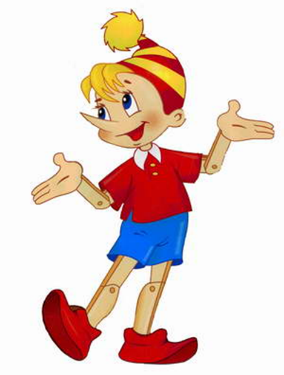 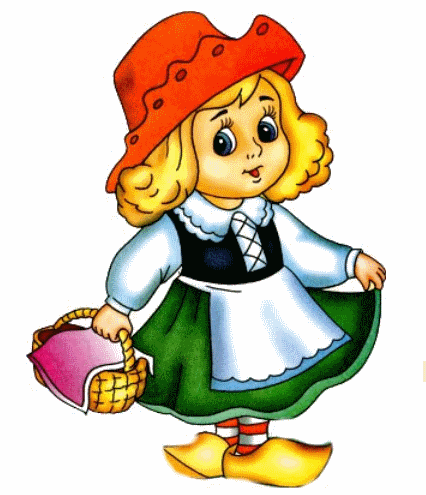 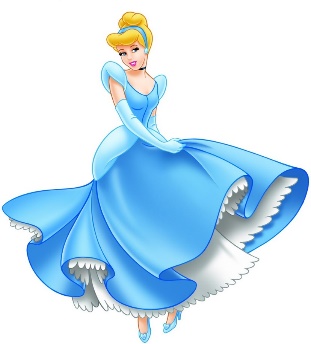 6) Solve the crossword puzzles. 1 point for 1 word.7) Make new words from the «Grandmother». One word gives you 3 points.3. Подведение итогов. Награждение победителей.grandmother